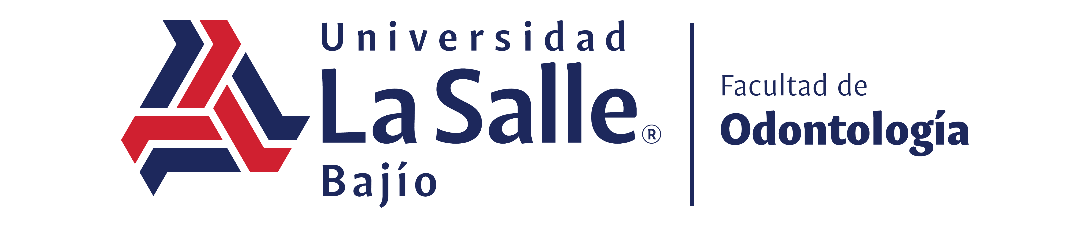 Universidad La Salle BajíoFaculty of DentistryInternational Dental Program (IDP)                       Application FormFill the application with a typewriter or by legible handwriting.1. Last Name_____________________________________ Middle Name__________________________________  Name___________________________________________2. Current address: (Street, in/outside number) _______________________________________________________________________________________________________________________________________________________________________________________________________________________________________________________________________Zip Code: ______________________ City. ___________________________ State: ____________________________________ Country: ___________________________________3. Current Phone Number (______) _________________ Cell phone Number (_______) ____________Fax Number (________) __________________________ E-mail_______________________________4. Gender:       __________ male		___________ female5. Civil status:  single   ______   married ______ 6. Date of birth (mm/dd/yyyy) ____________________________ Age ______________ 7. Place of birth (city and country) __________________________________________________________ 8. Nationality: _________________________________________________________________________9. Migration status in USA: _______________________________________________________________10. Professional academic history, write only graduate and postgraduate professional studies (if needed use the attached page): 11. First Language: ____________________________________________________________________12. Spanish: Read______________________ Speak________________________ Write _____________      Other language (specify): Read _________________ Speak _________________ Write ___________      Other language (specify): Read _________________ Speak _________________ Write ___________13. Write the dates and scores of the following examinations:      TOEFL (computer based test) date (mm/dd/yy) _______________________ score____________	      National Board Dental Examination, Part I date (mm/dd/yy) _____________ score ___________      National Board Dental Examination, Part II date (mm/dd/yy) ____________ score ____________15. How did you find out about this program? ___________________________________________________________________________________________________________________________________Date ____________________________________________________________________________________________________________Name and signatureUniversidad La Salle BajíoFaculty of DentistryInternational Dental Program (IDP)Name_______________________________________________________________InstitutionCity, CountryCourseBeginning(month-year)Ending(month, year)Title obtainedInstitutionCity, CountryCourseBeginning(month-year)Ending(month –year)Title obtained